分类号                                                                             　学　号 Z130013_ U D C                 　　　                                                      密　级           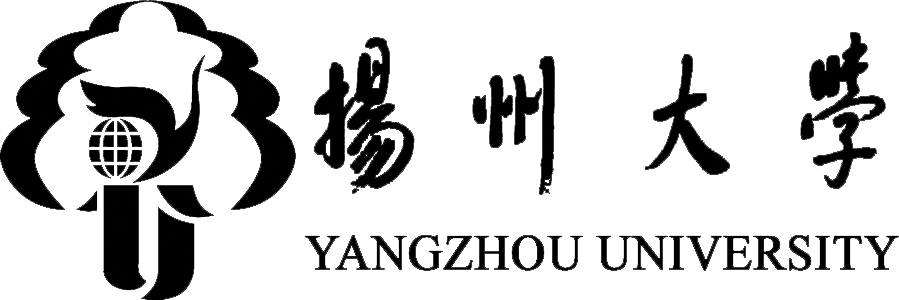 硕 士 学 位 论 文（在职硕士）高中历史教学对社会责任感的培养——以儒家文化为例冯志明指导教师姓名：  梁磊副教授，扬州大学， 江苏扬州，225009   申请学位级别：　 硕    士　 　学科专业名称：学科教学（历史）  论文提交日期：　2016年10月  论文答辩日期：　2016年11月             学位授予单位： 扬 州 大 学    学位授予日期：               答辩委员会主席：　　朱煜　　                              　                                                          2016年10月中文摘要儒家文化作为中国传统文化的主流以及中华民族精神的内核，对中华民族的发展产生了深远影响。中国作为一个礼仪之邦屹立于世界民族之林，与中华民族长期受儒家文化的浸染不无关系。但是，随着中国改革开放的深入，人们在物质生活迅速提高的同时却出现了严重的精神危机。通过调查，我们发现大多数中学生具备高度的社会责任心，他们遵纪守法、乐于奉献，但也有相当一部分中学生社会责任感淡薄甚至缺失也是客观存在的事实，他们民族意识淡薄、奉献精神不足、合作精神欠缺、个人主义倾向严重。中学生是国家发展和民族前进的后备力量，他们都具备一定的责任能力，是否具有高度的责任心是他们能否正确处理个人利益与社会利益、个人利益与民族利益关系的前提。因此，加强中学生特别是高中生社会责任感的培养具有极其重要的意义。历史学科承载着传承文化的重任，同时，历史学科作为一门人文学科在中学生社会责任感培养方面也有不可推卸的责任。因此，在高中历史教学中以儒家文化为载体探究对高中生社会责任感的培养是可能的，也是必要的。本文分为四个部分。第一部分是引言部分，主要阐述了本文的选题缘由、研究现状、研究方法和研究意义。在理清社会责任感内涵的基础上，对儒家文化以及高中生社会责任感培养研究现状作了简要介绍，并阐明了本文的研究方法和研究意义。第二部分主要论述高中生社会责任感培养的必要性和可行性。通过问卷调查为本文的探究提供事实依据，在此基础上展开加强高中生社会责任感培养的必要性和可行性的论述。在必要性方面，笔者主要从改善高中生社会责任感现状的需要、现代公民的培养、社会主义市场经济体制的完善、正确处理个人利益与社会利益以及实现民族复兴几方面进行了论述；在可能性方面，笔者主要从高中生的可塑性、新课改重视中学生社会责任感的培养及历史学科优势方面进行了论述。第三部分以人教版为例从新课标对儒家文化内容的反应、高中历史教材中儒家文化的内容、儒家文化内容的教育价值展开论述，以期对高中历史教材中的儒家文化有一个全面认识。第四部分从课堂教学和课外教学活动两方面探讨高中历史儒家文化教学中学生社会责任感培养的途径和方法。在课堂教学方面，主要从教师教学理念的更新、教学方式的转变和学生学习兴趣的激发展开了论述；在课外教学活动方面，主要从历史课外阅读和探究式教学的角度进行了探讨。关键词：高中生；历史教学；社会责任感；儒家文化 ABSTRACTConfucian culture as the mainstream of Chinese traditional culture and the core of the Chinese national spirit, the development of the Chinese nation had a profound impact. China, as a ceremonial state, stands in the world of the nation, and the Chinese nation has long been affected by the Confucian culture, not unrelated. However, with the deepening of China's reform and opening up, people in the material life is rapidly increasing at the same time there has been a serious mental crisis. Through investigation, we found that most middle school students have a high degree of social responsibility, they are law-abiding, willing to sacrifice, but there are a considerable number of middle school students social responsibility is weak or even missing objective reality, their national consciousness, lack of dedication, spirit of cooperation Lack of individualism tend to serious. Middle school students are a reserve force for national development and national advancement. They have the ability of responsibility. Whether they have a high degree of responsibility is the premise of whether they can correctly handle the relationship between personal interests and social interests, personal interests and national interests. Therefore, it is of great significance to strengthen the social responsibility of middle school students, especially high school students.Historical subject carries the heavy responsibility of inheritance culture, at the same time, the subject of history as a humanities in the cultivation of social responsibility in secondary school students also have an inescapable responsibility. Therefore, it is possible and necessary to explore the cultivation of social responsibility of senior high school students with Confucian culture as the carrier in high school history teaching.This paper is divided into four parts. The first part is the introduction part, mainly elaborated the topic selection topic, the research present situation, the research method and the research significance. On the basis of clarifying the connotation of social responsibility, this paper briefly introduces the current situation of the cultivation of Confucian culture and the sense of social responsibility of senior high school students, and expounds the research methods and significance of this paper.The second part mainly discusses the necessity and feasibility of cultivating the social responsibility of high school students. This paper provides a factual basis for the research of this article through questionnaire, and on this basis, expounds the necessity and feasibility of strengthening the social responsibility of high school students. In the aspect of necessity, the author discusses the necessity of improving the social responsibility of high school students, the cultivation of modern citizens, the perfection of socialist market economic system, the proper handling of personal interests and social benefits and the realization of national rejuvenation. , The author mainly from the plasticity of high school students, the new curriculum to pay attention to the cultivation of social responsibility of secondary school students and the history of the advantages of disciplines were discussed.The third part expounds the reaction of the new curriculum standard to the content of Confucian culture, the content of Confucian culture in high school history textbook, and the educational value of Confucian culture content, with a view to a comprehensive understanding of Confucian culture in high school history textbook.The fourth part discusses the ways and methods of cultivating students' sense of social responsibility from the aspects of classroom teaching and extracurricular teaching activities in high school history Confucian culture teaching. In the aspect of classroom teaching, the paper mainly discusses the renewal of teaching idea, the change of teaching method and the stimulation of students' interest in learning. In extracurricular teaching activities, it mainly discusses from the angle of history extracurricular reading and inquiring teaching.Keywords: high school students; history teaching; social responsibility; Confucian  culture目    录中文摘要	IABSTRACT	III引     言	1一、选题缘由	1二、研究现状	2三、研究方法	5四、研究意义	6第一章 高中生社会责任感培养的必要性和可行性分析	9第一节  高中生社会责任感现状的问卷调查	9一、学生问卷调查	9二、历史教师访谈	12第二节  加强高中生社会责任感培养的必要性	13一、是改善高中生社会责任感现状的需要	13二、是培养现代公民的现实需要	14三、是完善社会主义市场经济体制的必要条件	15四、是实现个人价值与社会价值统一的重要桥梁	15五、是实现中华民族伟大复兴的重要前提	16第三节  加强高中生社会责任感培养的可行性	16一、 新课程改革重视对高中生社会责任感的培养	16二、 历史学科在培养高中生社会责任感方面具有优势	17三、高中历史教材包含了大量培养高中生社会责任感的素材	17四、学校重视对高中生社会责任感的培养	18五、 高中生具有极强的可塑性	18第二章 高中历史儒家文化的内容与社会责任感的培养	20第一节  新课标对儒家文化内容的反应	20一、在内容方面	20二、在素养方面	20第二节 高中历史教材中儒家文化的内容	20一、课本系统部分	21二、课文辅助性部分	22第三节  儒家文化内容的教育价值	23一、儒家文化有助于高中生形成正确的人生观、世界观和价值观	23二、儒家文化中所体现出的社会责任感	26三、儒家教育思想对实际教育工作的借鉴意义	28第三章 儒家文化教学中学生社会责任感培养的途径和方法	30第一节   利用课堂教学培养学生的社会责任感	30一、创设情境	30二、角色扮演	31三、师生角色互换	32四、探究性学习	32第二节  利用课外教学活动培养学生的社会责任感	37一、组织专题报告	37二、历史课外阅读	38结语	43参考文献	44一、课标	44二、著作	44（一）中文著作	44（二）外文译著	45三、论文	45（一）期刊论文	45（二）学位论文	45附录：	47附录一：高二学生社会责任感调查问卷	47附录二：教师访谈提纲	50致谢	51扬州大学学位论文原创性声明和版权使用授权书	52引     言一、选题缘由社会责任是指在一定的环境里，每个人对他人的关心和道义在心理上的反映，并转化为自己的自觉行动。社会是一个互补的不可切割的整体，而不是众多独立实体的集合，没有人能够在不与外界沟通的环境里生存下去。因此，每个人都必须把自身置于一个有良好沟通的社会环境里，在这个环境里我们必须对他人和社会负责，而不只是满足自身的欲望，这样社会才会更美好。新中国成立后，党和政府始终把公民道德素质教育作为推动国家发展和社会前进的重要环节。2004年3月，国务院下发《关于加强未成年人思想道德建设的若干意见》。《意见》强调要培养适应21世纪社会主义现代化建设需要的合格公民，必须加强中学生公民责任感的教育。在十八大报告中，胡锦涛总书记提出要“加强公民的社会责任意识教育。”他指出，当今中国正处于社会主义事业发展的关键时期，社会矛盾错综复杂，国际环境复杂多变，因此需要年轻一代能够迅速担负起强烈的社会责任和公民义务。2012年11月，教育部发出《中共教育部党组关于教育系统认真学习贯彻党的十八大精神的通知》，《通知》提出“要进一步落实立德树人这一教育的根本任务，坚持育人为本、德育为先，全面实施素质教育，培养学生社会责任感、创新精神、实践能力，把社会主义核心价值体系融入国民教育全过程，坚持不懈用中国特色社会主义理论体系武装师生头脑，引导广大学生树立起正确的世界观、人生观、价值观。”社会责任是个体对他人、集体、社会和国家所承担的职责和使命。高中阶段是加强中学生社会责任意识的重要阶段，学校作为教育的主阵地任重而道远。我们面对的中学生是经历了改革开放后中国经济高速发展的新生代，受对外开放和经济市场化的影响，他们精神独立、意识开放，但社会上个人主义、拜金主义思潮的泛化，也给如今的中学生造成极其负面的影响，其中利益观念的强化和责任心的淡化就是一个突出表现。相关报道显示：如今的高中生社会责任感缺乏，民族意识淡薄；傲慢，霸道，缺乏对社会的耐受性；冷漠、自私、麻木，甚至缺乏同情心。因此，作为一名高中历史老师，我们的任务不能局限于教授历史知识，更要在培养学生社会责任意识方面下功夫，使他们确立科学的世界观。儒家文化始终把 “修身、齐家、治国、平天下”的理想人格作为其“君子”教育的重要内容，因此，我们不难发现儒家文化在社会责任感教育方面具有天然优势，并能提供丰富的素材。高中历史教材在儒家文化方面内容丰富，值得我们去展开进一步的探究。二、研究现状（一）国内研究现状到目前为止，国内关于儒家文化对社会责任感的培养在高中历史教学领域里的成果较少，相关论著分别就中学历史教学对社会责任意识的培养和儒学在中国传统文化中的地位分别展开了探讨。1、儒家文化研究方面近代儒学的研究主要集中在儒学的现代化课题上，即传统儒学在当下的重建。近代以来，英国人的坚船利炮敲醒了沉睡的中国人，随着中国的民族危机日益加深，国人在探索中国落后因素的过程中，对传统文化的态度发生了质疑，并对西洋文化发生了兴趣，以林则徐、魏源为代表的地主阶级抵抗派喊出了“师夷长技”的口号。在以“中体西用”为旗帜的洋务运动破产后，国人对传统儒学的态度发生了逆转，逐渐由盲从走向批判，认为中国落伍于世界潮流的主要原因是文化的落后，因此新文化运动对以孔子为代表的儒学进行了彻底否定。梁漱溟的著作《东西文化及其哲学》对东西方文明在这场运动中的交锋作了经典总结，并主要从哲学的角度来审视东西方文化的优劣异同，以期重建当代儒学。周桂钿在《十五堂中国儒学课》中指出：儒家文化与经济发展、科技进步和社会文明并不相悖，现代社会对传统儒学的研究成果若能得到民众的认可，便是成功的，并进一步指出儒学已经并将继续现代化。杜维明在《二十一世纪的儒学》中指出儒学的现代困境和自我转化的问题，提出面向21世纪的儒学要解决好以下几个问题：（1）何为人：儒学视域下的人；（2）人生的意义：超越的天和人；（3）认识论的问题：如何知；（4）伦理学的问题：如何行；（5）神学的问题：有什么希望。2、中学历史教学与中国传统文化教育方面汪霞萍在《传统文化与高中历史教学中的价值观教育——以〈弟子规〉为例》中，介绍了《弟子规》的成书和主要内容，把《弟子规》所内含的德育思想与孔子儒学进行比较分析，探究出《弟子规》在中学德育方面的价值。汪霞萍提出一名中学历史老师应以辩证的眼光来看待以《弟子规》为代表的儒家文化，并指出在教学过程中要注意引导中学生对《弟子规》等儒家文化进行批判继承，决不能向学生全盘灌输，要实事求是、注重引导。占素娇在《高中历史教学中的传统文化教育研究——以儒家文化为例》中，对儒家文化在我国传统文化中的地位和影响、儒家文化在高中历史教材中的分布和教育价值以及在高中历史课堂上如何处理儒家文化作了较为全面的阐述。她指出，传统文化教育是当前文化教育的热点之一，对传统文化教育的研究涉及广泛，对于中国传统文化的研究和讲解应该建立在对儒家文化认知与理解的基础之上。阴彤在《高中历史课程“中国传统文化主流思想的演变”专题教学设计》中指出，在中国悠久的历史文化中，作为中国传统文化主流的儒家思想可谓影响深远，无论从历史的还是文化的角度看，儒家思想都举足轻重，所以教好历史，教好儒家文化，能够让学生更深刻地认识中国传统文化的博大精深、源远流长，更好地感悟历史和当下，并培养起他们的民族自尊心和自信心。3、中学历史教学与学生社会责任意识培养方面张莹在《高中历史教学与学生社会责任意识的培育》中指出20世纪以来人文主义世界观再一次复兴，“人”再一次回到人们的视野里，关注“人”的社会责任感的形成己达成共鸣。此外，加强“人”的责任意识教育亦是中国特色社会主义体制进一步完善的必然要求。中学生，尤其是高中生，他们是国家建设的重要后备力量，且处在世界观形成的关键阶段。因此，在历史教学过程中探究如何把历史教学与中学生社会责任意识的培育有机结合起来就具有重大意义。陈文玄在《论中学生社会责任感的培养和中学历史学科的关系——兼谈历史教学对中学生社会责任感的培养》中强调20世纪80年代以来，人文主义世界观复兴，重视社会责任意识教育逐渐达成共识。但是，长期以来在社会责任感的研究领域学术界只注重高校学子，而忽略了中学生在心理上已具备很强的可塑性的现实。因此，历史这门人文学科在培养社会责任意识方面的作用也就更容易被大家所忽略，我们要逆势而为，借新课改的 “东风”，唤起大家意识到历史学科在该领域进行探究的重要性。谭平在《高中历史教学中学生责任感的培养研究》中指出中学是价值观成型的关键阶段，他们对真理充满向往，这一时期的教育会影响终身。青年是国家的未来和民族的希望，对国家是否具备高度的责任心至关重要。历史学科富含责任感教育的资源，中国古典文化精髓的沉淀，尤其是儒家文化精髓的沉淀在高中生价值观的形成以及高中生责任感的生成方面具有不可替代的作用。（二）国外研究现状西方学者对儒学的认知始于16世纪末来华的传教士，其中首推利玛窦。利玛窦远道而来的目的或许只是传教，但他也被公认为是对中国文化和儒学原典进行研究的西方第一人，其对中西方文化的交流作出了开创性的贡献。利玛窦在试图用基督文化来包容儒家文化的过程中客观上又穿上了儒家的外衣，为儒学包容基督教提供了可能性。此后儒学不断传入西方，形成了一个“东学西渐”的文化现象，西方学者对儒学的研究由此掀起第一股热潮，启蒙运动时期的思想家们对孔子的推崇把这一股热潮推向了顶峰。魁奈作为重农学派的创始人对孔子尤为赞赏，魁奈认为“孔子是所有学者中最伟大的。” 在《中华帝国的专制制度》里，魁奈尤认为古代中国社会的秩序井然是建立在孔子学说的基础上的。 启蒙运动的旗手伏尔泰特别欣赏孔子用道德力量而不是用宗教狂热来感染他人，他认为中国在儒家学说指导下建立的封建体制是无可挑剔的，在反对宗教神权和专制王权的过程中伏尔泰则高举儒家的民本思想。西方学者对儒学的研究在欧洲经历了“黄金百年”后逐渐转移至美国。进入20世纪后，美国学者费正清对儒学的研究至今被奉为权威，其著作《美国与中国》第三章讲孔孟之道时，费正清以其独到的眼光对儒家的原则、儒学的发展历程、儒学对中国封建统治的作用、儒学对中国人人格养成的浸染以及对中国科学发展的阻碍等方面提出了创新的见解。儒学的现代化成为东西方学者共同关注的课题。因此，关于儒家文化的研究已有一定的基础，但从相关著作、期刊论文及学位论文的研究来看，儒家文化的研究主要集中在儒学的现代化课题上，并没有把儒家文化的课堂教学和高中生社会责任感的培养有机结合起来，且缺乏综合性的论述与总结概括。三、研究方法本文以高中历史教材中的儒家文化为主要研究对象，旨在探讨儒家建构的理想人格范式对当代高中生社会责任感培养的思想价值，并进一步探讨儒家“内圣外王”理想人格为特征的德育思想与现代高中生社会责任感培养相承接的可能路径。因此，本文所釆用的研究方法，在问卷调查、教师访谈和文献阅读的基础上，运用定性分析，并适当性地融入探索性研究，来构成本文的整体研究。（一）问卷调查法问卷调查法是以书面提问的形式搜集资料并回收整理、统计和研究的方法。本文首先将设计调查问卷，通过对笔者所执教的一所三星级普通高中高二学生社会责任感的问卷调查所得出的结论将为本文的探究提供事实依据。（二）文献阅读法文献阅读法作为研究者阅读文献并领会文献内容的一种方法，是研究传统文化最主要的研究方法。儒家思想由于历史久远，内容丰富，仅仅通过二手资料的阅读有碍于对其实质的把握。本文研究所借用的文献材料主要分为两种类型，一种是儒家原典，包括先秦儒家最具代表性的《孟子》、《论语》、《荀子》、《易》、《诗》、《书》和《仪礼》等著述；另一方面，本文也同时参考了著名思想史学家的著作，如杜维明《二十一世纪的儒学》、周桂钿《十五堂中国儒学课》、费正清《美国与中国》等对儒家理想人格的思想资源挖掘和当代价值分析，在众多学者研究成果的基础上，丰富本文的逻辑体系，增强本文的说服力。（三）定性分析法定性分析法是进行思想史和传统文化研究最常见的方法之一。在本文中，此方法主要应用于探讨儒家理想人格与当代高中生社会责任感培养的承接路径部分。由于对儒家理想人格与现代高中生社会责任感培养的承接路径研究的想法，源于中共十八大报告中对于实现传统文化与现代文化相承接的提倡，因此这样一种路径的分析，需要结合思想史学家和德育研究学者丰富的思想史研究经验和德育实践经验，来推断儒家思想与当代高中生社会责任感培育相承接的可能性路径。（四）探索性分析法结合上述的定性分析法，探索性分析作为对研究对象的现状和发展路径的探索，有助于将传统文化放置于一个开放的研究空间中，在论证其现代德育价值的同时，综合德育现代化的原则和理念，在遵循德育基本规律的基础上，结合儒家理想人格教育中的德育价值精华，探索在高中历史教学中实现儒家文化教学与高中生社会责任感培养的有机结合。四、研究意义（一）本课题的研究具有重要的理论意义伦理作为一种道德准则，对人们的行为具有重要的约束和规范作用，其适用范围甚至大于法律。我国之所以被称为“礼仪之邦”，儒家文化能够长期存续，一个极其重要的原因就在于儒家文化指导下的礼仪文化和伦理规范对人们的行为有着潜移默化的影响。具体说来，本文的理论价值主要体现在以下两个方面：第一，儒家的“修身、齐家、治国、平天下”的追求体现了一种积极的人生态度。儒家始终把社会责任作为个体存在的终极价值，包括对他人、家庭、社会和国家的责任。通过儒家文化教育来培养高中学生的社会责任感，可以引领学生更深刻的理解儒家文化等传统文化，让学生意识到中华文明自古以来就强调社会责任感教育。第二，在系统的研究过程中结合新课改的理念提出具体的教学策略和研究方法，为教育理论指导教育实践提供丰富的经验，本文主要参考了朱煜的专著《历史课程与教学论》、于友西主编的《中学历史教学法》与何成刚主编的《历史教学设计》。新课改特别重视师生角色的调整，把老师的引导和学生的主动接收进行有机地结合。因此，笔者在探究以儒家文化为例来培养高中生社会责任感的过程中，注重教学理论与教学实践的结合。课堂上注重激发学生的学习兴趣、采用灵活多样的教学方式，课外注重培养学生阅读史料、分析史料和利用史料来进行探究的能力。（二）本课题的研究具有重要的实践价值第一，把中学生对社会责任感的理解转化为行动，推动中学生积极参与到社会公益事业。随着中国经济的快速发展，人口老龄化、环境污染、社会贫富差距扩大、社会阶层流动固化等问题日益成为经济持续发展和社会进步的瓶颈。国家在建立社会保障体系的过程中也意识到发现大力发展社会公益事业的重要性，因此，对高中生展开社会责任方面的教育不仅能进一步完善其人生观、价值观，对推动社会主义中国的公益事业以及促进社会保障体系的完善也大有益处。第二，通过问卷调查、教师访谈等丰富教学手段，真正推动教学目标的落实。通过问卷调查能够发现我们不可假设的一些现实问题，为本文的探究提供比较可靠的事实依据。在新课改的大形势下，通过各种形式培养高中生社会责任感的过程有助于我们积累丰富的教育手段，也为教学目标的最终落实打下坚实基础。第一章 高中生社会责任感培养的必要性和可行性分析第一节  高中生社会责任感现状的问卷调查一、学生问卷调查（一）研究对象对笔者所在学校高二同学进行随机调查，共发放240份调查问卷，收回有效问卷226份 ，有效率94．16％。（二）研究工具采用自编调查问卷，总共30道选择题 ，分为“基本情况”、“高中生对社会责任的了解程度”、 “高中生在面临有关社会责任选择时的态度以及自我评价”和“高中生对儒家文化的认知状况 ”四个部分。（三）讨论分析1、高中生在社会责任方面基本上是积极的（1）在社会责任方面（2）在环境责任方面	（3）在家庭责任方面（4）在他人责任方面   2、高中生社会责任感弱化的表现现实生活中，高中生在社会责任感方面的缺失主要表现在哪些方面认为高中生缺失社会责任感综合起来，学校高中生社会责任感弱化的表现可以概括为以下三个方面：（1）在个人价值取向上，轻社会价值，重个人价值（2）在理想追求上，轻社会理想，重个人理想相当一部分高中生在现实生活中更关心自己的命运，更关注自身发展和现实利益，他们崇拜个人奋斗，支持为个人利益而利用各种社会条件，但对国家和社会考虑较少。（3）在责任观念上，轻社会责任，重自我责任在回答“在市场经济的今天，当您的社会责任和切身利益之间发生冲突时，你会如何抉择”的问题时：3、高中生对儒家文化的认知有了显著提高		高中阶段学生的理性思维能力有了显著提高，独立意识进一步增强，对儒家文化在整体上的认知有了明显的进步。二、历史教师访谈（一）教师访谈对象笔者就历史学科在加强高中生社会责任感培养的可行性与本校的10位历史教师进行探讨，了解高中历史老师如何看待这方面的问题。（二）教师访谈过程在进行访谈之前，准备好访谈提纲，然后联系历史老师，约好在课间就相关问题进行访谈。在访谈过程中，认真倾听大家在高中历史教学中培养学生社会责任感的看法。（三）教师访谈结果访谈问题一：进入高中后，学生心理上有什么变化？大部分老师发现进入高中后，学生处于脱离父母的心理断乳期，迫切要求从父母的束缚中解放出来。随着身体的迅速发育，自我意识明显增强，在思考和处理问题上表现出强烈的自主性。也有部分老师认为高中生的感情变得更加内隐，这也阻碍了他们与父母、老师的交流。访谈问题二：高中生如何处理自己与社会的关系？部分老师认为进入高中阶段后，学生的自尊心增强、感情的内隐性阻碍了学生与学生之间、学生与老师之间的交流，但是情感的归属性又使他们有强烈的与人交往的愿望。部分老师认为高中生在心理上开始萌发与社会交往的愿望，高中管理虽然大多是封闭式的，但是学校经常组织校内和校外活动，这有助于他们逐渐了解社会、体验社会。访谈问题三：历史学科在高中生素养方面有哪些要求？大部分老师认为目前历史新课标确定的是“知识与能力”、“过程与方法”和“情感、态度与价值观”三维目标，同时要求将“人文素养”融入到三维目标中，人文素养强调的不是能力，而是以人为中心的一种精神，是对人类生存意义和价值的关怀。也有部分老师认为从高考制度的角度看，历史学科在高中生素养方面的要求仍应主要体现在学习能力方面。访谈问题四：高中历史教学在道德教育方面有优势吗？几乎所有老师对这一问题的答案是肯定的。与数理化相比，历史作为一门人文学科，在德育方面有大量可以挖掘的资源，如：儒家文化作为中国传统文化的主流始终强调道德修养，在为人处世方面儒家提出了一系列道德标准；中国近代史上，涌现出一批又一批仁人志士，他们为民族独立和民主共和抛头颅、洒热血等。也有老师认为儒家文化在德育方面的作用要辩证地看，理学的纲常名教就严重束缚了人们的思想和生活。访谈问题五：新课程改革对历史教师提出了哪些新的要求？有的老师认为教师要有较强的自我发展意识，“你要给学生一杯水，自己就要储备一桶水。”有的老师认为新课程改革既是挑战，更是机遇，我们要与时俱进，及时更新教学理念、改进教学方式。访谈问题六：在高中生社会责任感的培养问题上，我们历史老师可以从哪些方面入手？《全日制普通高级中学历史教学大纲》强调对高中生忧患意识、爱国意识、社会责任意识的培养，这为我们指明了方向。有的老师认为德育应主要体现在历史课堂教学上，深挖教材资源，如：儒家文化、中国近代反侵略史等；有的老师认为高中生社会责任感的培养应主要体现在课外教学活动中，可以通过历史课外阅读、参观、访问、独立研究等形式。第二节  加强高中生社会责任感培养的必要性根据学生问卷和社会调查，笔者发现社会各界都高度重视青少年社会责任感的培养，但在现实生活中还是存在各种因素对高中生社会责任感的培养构成了严峻挑战。严格的高考制度使新课程改革在加强社会责任感方面的道德教育很大程度上流于形式，传统的封建教育观念也使社会责任感的培养在家庭教育特别是以独生子女为主体的家庭结构中再次被忽视，当今社会中存在的诸多弊病，如：食品安全、官员腐败、富豪移民、明星虚假广告等问题，具有一定的普遍性，对具有逆反心理的高中生世界观的形成产生很不利的影响。因此，对高中生社会责任感的培养要在社会各界引起高度关注。一、是改善高中生社会责任感现状的需要根据调查，笔者发现高中生社会责任感状况总体向好，但问题也不容小觑，具体表现为以下两个方面：首先，高中生对社会责任的理解呈现出不同层次，且分化严重。较低层次的学生把社会责任理解为法律上的义务，如：遵纪守法、维护国家安全、爱护公共财产、依法纳税等，他们认为社会责任是一种法律约束，即作为一个普通公民，只要不触犯法律，不做危害国家、社会及他人的事情就是履行了社会责任；较高层次的学生把社会责任理解为道德上的义务，如：遵守公共秩序、尊老爱幼、乐于助人等，他们认为社会责任是一种奉献，要多做对国家、社会及他人有益的事情；还有部分同学对社会责任的理解处于这两个层次之间。统计数据表明，67．2％的学生处于中低层次，只有32．8％的同学处于较高层次，这是一组不容乐观的数据。其次，高中生心理发展还不够成熟，容易掉进个人主义的陷阱。有人认为，“总结中国过去三十余年的经验，其中重要的一条往往被人所忽视，即所有政策举措的出发点，都是最大限度地调动和发挥民众的个人积极性和主动性，参与经济建设。中国经济能够在较短时间里取得显著成绩，并跃居全球第二，个人主义的推动力量功不可没。”这是典型的个人主义陷阱。这种观点以中国改革开放所取得的辉煌成就作掩护，认为只要不违背国家法律和政策，人们就可以全身心地投入到为实现个人物质欲望而进行的奋斗中去，甚至是游走于法律边缘、打政策的擦边球。但是，国家法律和政策往往具有滞后性，这恐怕是大部分中学生所不能理解的，但他们却容易因错误的舆论导向而误入歧途，统计数据表明，46．4％的同学有个人主义倾向，8．8％的同学有极端的个人主义倾向，这不得不引起我们的高度关注。二、是培养现代公民的现实需要一个民族现代化的成败和进程的快慢，除了政治家有强烈的危机意识，充分履行职责、理性科学决策外，国民素质能否与时俱进是确保国家现代化可持续发展且不会因为政权更迭而出现反复的关键因素。当代公民应该具备开阔的眼界、独立的思考、理性的判断、平静的心态、不亢不卑的气节和强烈的社会责任心。邓稼先作为新中国核物理和“两弹一星”的开拓者之一，为中国的国防事业作出了卓越的贡献。面对美国政府和科学界给出的最好的科研、生活条件，他毅然回到贫困落后的祖国，在党和国家的号召下，投入到最艰苦的科研生活中去，为中国的原子弹早日研制成功他夜以继日的劳作，在荒无人烟的戈壁滩上奋斗了8年之久，对15次核试验进行现场指导从而获得第一手资料，最终在他的领导下，中国用当时世界上最快的速度研制成功原子弹。在文革期间，身处逆境的邓稼先为了不给中国的核事业造成损失，他和其他科学家决不泄露中国的核试验数据。邓稼先最终累倒了，但他挺起了民族的脊梁。三、是完善社会主义市场经济体制的必要条件人们常说，市场经济的运转以法制为基础，以信用为依托。所以，确切地说：“市场经济即信用经济。”据有关部门报道，我国因诚信问题每年造成的损失高达1万亿人民币，其中，各类不合格产品造成的损失达到4千亿人民币，几乎是1年的GDP增长的部分。染色蛋糕、毒生姜、毒豆芽、毒珍珠奶茶等大量事件表明，国内一些企业或个体工商户的掺假行为，不但损害了人民的身心健康，也损害了自身和行业的利益，更对我国国民经济的正常运转造成极大伤害，严重阻碍了社会主义市场经济体制的完善进程。诚信是中华民族的传统美德。儒家认为“自古皆有死，民无信不立”、“诚信者，天下之结也”，即以信用作为各种行为准则的关键。现代社会更是把诚信这一罗马法的“帝王条目”作为人们日常生活的基本要求。因此，要完善市场经济体制就必须加强公民的责任心。四、是实现个人价值与社会价值统一的重要桥梁社会主义公民道德规范客观上要求坚持个人价值与社会价值的统一。市场经济推动了价值取向的多元化，使人们更加注重个人理想，从而忽视了个人理想实现所依赖的大环境。个人价值的实现一般取决于两个因素：一是个人努力的程度，二是依靠社会支持。个人需要从自然和社会中获取资源，以及为生存和发展的其他条件，以这些条件作为个人价值实现的阶梯；个人努力为社会作出一定的贡献，促进了社会进步，社会自然会给予个人相应的回报，以保证他们可以继续前进。这样，个体与社会形成良性互动，个体的社会价值与他满足社会的程度成正比。如果个体损害了社会的利益，那么他为社会发展提供的就是负值。任何人都是一定的个人价值与社会价值的载体，两者有着密不可分的联系。牛顿曾说：“如果我看得更远一点的话，是因为我站在巨人的肩膀上。”这个道理适用于我们每个人，我们的成长都是建立在家庭、学校、企业、社会以及国家给我们所创造的前提条件下的。五、是实现中华民族伟大复兴的重要前提当代中国的社会结构随着经济转型而产生剧变，这种变化带来了许多新的社会矛盾和问题需要我们去面对，比如经济体制改革、社会结构变动引起的收入结构失衡、贫富差距的拉大；社会意识的多样化以及传播方式的革命等直接冲击着社会道德体系；医患关系紧张、家庭暴力、失业率居高不下等社会问题突出。这些问题不仅直接对我国的社会管理体制提出了挑战，还迫切需要建设符合中国国情的民主法制。同时，如何根据现有条件建设有中国特色的社会主义民主和法治思想，如何在全面推进小康社会的同时，有效地实现人民的现代化，是一个必须面对和解决的深层次问题。这不仅关系到中国的未来，也涉及到诸多现实课题。因此，要培养社会主义事业的合格公民，我们必须加强社会责任意识教育，让人民群众特别是高中生真正意识到自己是中华民族伟大复兴事业的先锋，为民族复兴贡献力量就是个人价值的实现。第三节  加强高中生社会责任感培养的可行性笔者对教师访谈进行分析并结合高中历史教学的实际，发现在高中历史教学中加强学生社会责任感培养是可行的。一、 新课程改革重视对高中生社会责任感的培养1999年，江泽民总书记发表谈话，强调国民素质的提高是素质教育的根本和归宿，学校教育的目标是培养学生的实践能力和创新精神，全力打造社会主义事业的接班人。在社会责任意识方面，强调要使学生确立科学的价值观，积极推动中国传统文化与革命传统相结合，理想道德与文明习惯养成相结合。他还强调“把积极学习世界上一切优秀文明成果与发扬中华民族优秀传统相结合。”为此，江泽民总书记特别指出，“要实现素质教育，就必须转变教育观念，积极探讨能实现学生全面发展的崭新模式，如启发式教学、研究性教学等。” 2002年颁发的《全日制普通高级中学历史教学大纲》明确要求：“通过高中历史教学，学生要逐步形成正确的历史意识。在历史教学过程中教师要注重引导和培养高中生的爱国意识、忧患意识、社会责任意识等。”二、 历史学科在培养高中生社会责任感方面具有优势历史作为一门人文学科在素质养成方面的影响是众所周知的。访谈中大部分历史老师认为学科知识的特点决定了中学数理化学科的教学目标主要是成“才”，而历史学科教学的目标应主要定位于成“人”，国内外许多成功案例也证明了这一点。就历史学科特点而言，它具有附着性、内涵性、循序性和多样性的特征，是社会责任感教育的重要载体，历史上每一次经验教训都可以不同程度地实现道德思想感染的功能。如此点滴累积的过程恰恰契合了中学生道德品质养成进程中由浅入深的特征，这也是非人文学科所无法企及的。另外，“历史学科又以其博大的胸怀，体现出对不同观点和认知的包容。”三、高中历史教材包含了大量培养高中生社会责任感的素材“历史学科内容的独特性还表现在中国古文化精髓的沉淀，尤其是儒家文化精髓的沉淀。”儒家文化在人教版高中历史教材必修三第一单元有充分体现。当子贡问孔子有没有可以终身奉行的一句话时，孔子回答说：“己欲立而立人，己欲达而达人。”当仲弓问孔子如何处世才能合乎仁道时，孔子回答说：“己所不欲，勿施于人。”这两句话道出了儒家为人处世原则一个问题的两个方面，即从“欲”和“不欲”两方面来探讨如何处理个人与他人的关系，孔子的这种态度既是对他人负责，也是对自己负责。李贽对道学家把孔子奉为“扶天纲，立地纪”的神圣的行为深恶痛绝，强调社会是发展的，是不断进步的，是非评判的标准应该根据时代的变化而不断更新，反对以孔子的言行作为评判是非的唯一标准，这是一名正直的学者对社会不正之风的大胆纠偏。黄宗羲在抨击君主专制时说：“盖天下之治乱，不在一姓之兴亡，而在万民之忧乐。”强调天下安定与否在于老百姓是否安乐而不在于君王一族的兴盛与衰亡，体现了儒家对国家命运的关注，更体现出儒家以民为本的人文关怀。四、学校重视对高中生社会责任感的培养《全日制普通高级中学历史教学大纲》对高中历史教学提出新的要求，通过教师访谈可以看出，为了适应新的形势，推动教育的进步和学生的全面发展，学校提供了更好的硬件设施和人文环境。首先，新课程改革的背景下，学校鼓励历史教学模式多元化和教学方法多样化。新课程改革下的历史课堂教学更加丰富多彩，学校鼓励并要求教师采用多样的方式教学，避免教学模式的同质化，要求历史教学体现人文学科特点，教学模式和方法要从学生实际出发，以便更好地完成教学任务。其次，学校还开辟课外教学，鼓励教师开展历史课外阅读、参观、访问等多种历史课外教学活动，这些措施对高中生社会责任感的培养十分有利。第三，在评价标准上，新课程改革对学生的评价呈现多元化趋势，学校将学生的人文素养纳入历史教学的评价体系内，不再单纯以分数作为学生考试成绩和教师教学实绩的唯一标准。将 学生的“情感、态度与价值观”等纳入考核范围，这有利于高中生社会责任感的培养。五、 高中生具有极强的可塑性高中是人生的重要时期之一，这个阶段不仅是知识的增长和能力的提高，也是世界观形成的黄金时期。他们的心理日渐成熟，身体发育接近成人水平，思维能力也得到了较大提高，抽象思维日益完善并具备初步辩证性，扩散思维迅猛发展，能提出个人想法，不盲从，不迷信，他们渴求有自己的一片天地和更广阔的发展空间，所以社会这个大环境对他们有很强的诱惑力。高中学生能够更加自觉地分析和评估他们的内心世界、他们的能力和其它人格特质，自我教育和锻炼能力显著提高。他们能把自己和社会联系起来，逐渐意识到自己的社会责任和义务，他们也能够根据社会要求分析他们的心理素质和行为，并按照社会的需要提升自己，使自己成为社会的积极成员。因此，我们必须注重引导，帮助高中生协调好个人理想和社会价值的关系。第二章 高中历史儒家文化的内容与社会责任感的培养第一节  新课标对儒家文化内容的反应《普通高中历史课程标准》是高中历史教学的大纲，它引领历史教学，为教师教授历史学科知识以及对学生进行教学效果测试提供了统一的标准和基础。一、在内容方面《标准》除了对课程的性质、目标等内容加以阐述外，在其第三部分内容标准中则列举出要求掌握的基本知识点，其中与儒家文化有直接联系的是在历史必修三第一单元，要求学生掌握如下知识：“（1）结合‘百家争鸣’出现的背景和历史影响，了解儒家等学派的产生及其基本主张。（2）了解董仲舒新儒学的基本主张及其特点，理解儒学发展成为中国封建社会的正统思想。（3）了解宋明理学产生的背景、代表人物及其主张。（4）结合时代背景，理解明清之际儒家思想的发展。”二、在素养方面《标准》强调新课改对中学生人文素质方面的培养，从注重知识传授的传统转变为培养学生的学习、创新能力，以及学生在学会做人方面的全面发展。第二节 高中历史教材中儒家文化的内容历史教材是历史课堂教学的主要教学资源，是历史教学的依据，是实现历史教学目标的载体。在新课改的背景下，中学历史教材由全国统编教材变为学界审编教材，采用专题模块编写的方式，将历史必修分为三册，即必修一政治史、必修二经济史与必修三思想文化史。目前，高中历史教材分为四种版本，即岳麓版、人教版、人民版、北师大版。本文以人教版为代表，了解儒家文化在高中历史教材中所涉及的内容以及出现的形式。根据高中人教版课本的目录，可以了解到与儒家文化有明显关联的主要内容分布于必修三思想文化史的第一单元《中国传统文化主流思想的演变》。这一章主要阐述的是中国传统文化主流思想的演变，在中国传统文化主流思想演变中提及到的孔子思想、孟子思想、荀子思想、汉代“春秋大一统”、宋明理学以及陆王心学等内容，都属于儒家文化的范畴。然而，儒家文化所涉及的范围极其广泛，不可能仅仅局限于一个单元，事实上，它分布于高中历史课本的各个方面。根据历史教材的结构和功能可以将其分为课文系统部分以及课文辅助部分。课本系统部分是历史教科书的主体，课本辅助部分服务于课本系统部分。儒家文化在这两部分内容中都有所表现。下面根据以上分类方式对儒家文化在课本中的分布情况进行系统罗列。一、课本系统部分课文系统部分主要包括基本课文和补充性课文。（一）基本课本部分历史教科书的正文部分即是基本课文，它是教科书的核心部分，其特点是内容变动性较小、语言简明扼要，一般用大字排版。有关儒家文化的基本课文主要集中在人教版教材必修三思想文化史第一单元《中国传统文化主流思想的演变》。其中第1课《“百家争鸣”和儒家思想的形成》中涉及孔子、孟子及荀子的学说；第2课《“罢黜百家，独尊儒术”》则主要涉及汉代董仲舒的新儒学；第3课《宋明理学》主要说明了儒学随着时代发展，佛教道教的迅速传播所产生的危机，“二程”和朱熹为代表的新儒学以及陆王心学的主要观点；第4课《明清之际活跃的儒家思想》中提及明末清初四位思想家李贽、黄宗羲、顾炎武和王夫之的主要思想。基本课文主要按照时间顺序，选取典型的代表人物，简明扼要的说明儒学的发展历程。除此之外，第三单元《古代中国的科学技术与文学艺术》第9课《辉煌灿烂的文学》提及到《诗经》，介绍了其性质以及体例。第五单元《近代中国的思想解放潮流》第14课《从“师夷长技”到维新变法》涉及到以孔孟为代表的“中学”；第15课《新文化运动与马克思主义的传播》提到打到孔家店和批判旧礼教的内容。基本课文的内容缺乏趣味性，但能够把握住儒家文化的重点内容。（二）补充性课文补充性课文与基本课文相辅相成，是对基本课文的补充，可以帮助学生加深对基本课文的理解，其特点是文字语言生动。由于是对基本课文的补充，所以儒家文化在教科书中所呈现的补充性材料部分也主要分布于必修三思想文化史中。除增加对孔子、孟子、董仲舒、朱熹等人的介绍外，也增添了一些趣味故事。例如在谈及陆王心学时，以资料回放的形式讲述了“鹅湖之会”的典故，用来帮助学生区分理学和心学。在介绍李贽思想时，以学思之窗的形式引用了李贽《寄答京友》的故事，课本以白话文的形式呈现其内容，有助于学生理解李贽思想产生的社会背景。        总之，补充性材料多以儒家人物简介以及生动性的故事为主，以帮助学生更好的理解基本课文部分。除了分布于儒家文化基本课文周围的情境性、故事性、人物性材料外，儒家文化的原始史料也是补充性材料的重要内容之一。史料性补充材料，能够使学生接触原始史料，还原历史现场，让学生身临其境地感受历史事件发生的状况，是历史课堂教学中不可或缺的。例如在讨论人性问题时，以学思之窗的形式引用了儒家原典。孔子说：“性相近也。”——《论语·阳货》，孟子说：“人无有不善。”——《孟子·告子上》，荀子说：“人之性恶，其善者伪也。”——《荀子·性恶》，通过儒家原典的引用，使教材对先秦儒学家人性论的表述更具说服力。二、课文辅助性部分课文辅助性部分主要包括目录、课前提要、课文图表、课文注解、课后习题等内容。儒家文化在上述方面都略有涉及。如在第1课《“百家争鸣”和儒家思想的形成》里，配以孔子讲学图来再现孔子创办私学的历史情景；第2课《“罢黜百家，独尊儒术”》的课后探究学习总结中，提供了两则材料，材料一《春秋繁露·基义》“天为君而覆露之，地为臣而持载之；阳为夫而生之，阴为妇而助之；春为父而生之，夏为子而养之；王道之三纲可求于天”和材料二《汉书·董仲舒传》“夫仁谊礼知信五常之道，王者所当修饬也；五者修饬，故受天之祐，而享鬼神之灵，德施于方外，延及群生也”，教材要求学生分析材料反映了董仲舒的什么主张，并作出评价。根据上述分析，高中历史教科书是根据儒家文化发展历程，对不同时期儒家文化的代表人物观点进行系统的介绍，让学生对其有所了解。另外，高中历史课本中儒家文化的内容可以分为显性知识和隐性知识。显性知识是指显而易见能够分辨出的属于儒家文化范畴的知识，它主要分布于必修三思想文化史的第一单元《中国传统文化主流思想的演变》，它以时间为线索，以人物为中心，对儒家文化进行了系统介绍。隐性知识则指受儒家文化指导或者影响的某一文化或者制度的形成与发展的知识，它主要分布于必修一政治史与必修二经济史当中，例如必修一政治史里的宗法制就属于隐性知识的范畴。总而言之，人教版高中历史教科书中所涉及的儒家知识点繁多，与新课改之前所采用的教材相比，其大部分内容由分散于《中国古代史》中介绍各个朝代的文化章节集中到必修三思想文化史一个章节，这种变化体现了儒家文化在高中历史教学中地位的提高，它能够让学生更加清晰地了解儒家文化的发展历程以及重要儒学家的观点，其所渉及的知识有一定的广度并且理念较新，能够对历史人物做出比较公正的评价，但涉及的深度不够，使学生只能了解到一些浅显的儒学常识。第三节  儒家文化内容的教育价值 高中历史教材是历史课堂教学的主要依据，是实现历史教学目标的主要载体。在新课改的背景下，高中历史教材编写的多元化，为我们学习历史提供了更为丰富的资源，也对历史教师提出了更高的要求。在高中阶段，学生的心理日渐成熟，可塑性较强，而教育是心理道德发展的决定性因素之一。所谓“教育”的目的在于育人，而“历史教育”的目的在于“求善”，将学生培养为有强烈社会责任感的合格公民是历史教育的目的之一。儒家文化的许多思想仍具有现实价值是一个社会共识。因此，认识儒学的发展历程以及探讨儒学的现代价值是每一位高中历史老师和学生必须解决的课题。一、儒家文化有助于高中生形成正确的人生观、世界观和价值观《普通高中历史课程标准》对历史教学的目标之一是“培养健康的情感和高尚的情操，弘扬民族精神，进一步提高人文素养，形成正确的世界观、人生观和价值观。”高中作为青少年心理发展的重要阶段，这一时期学生对自我认同的追求，会努力发现或证明自己的人格，因此，在这一时期培养学生正确的价值观显得更为紧迫。在高中历史教材中，儒家文化以“仁”为核心，其主张的“孝悌忠信、礼义廉耻”等道德规范能够为学生提供重要参考，帮助学生形成正确人生观、世界观及价值观。因此，教师在教授有关传统文化的内容时可以适当引导学生理解儒家文化，积极探讨儒家文化的现代价值，进而发挥儒家文化的德育功效。从儒学的发展历程看，儒家文化之所以能发展成为中国传统文化的主流以及封建社会的正统思想，不仅体现了中国传统社会结构的需要，还在于它在发展过程中，形成了独特的文化特质。（一）民本主义思想从女娲造人的传说可以看出，与西方文明不同，中华民族最初就确立了人在宇宙万物中的主体性地位，儒学的入世精神和人本思想也验证了这一点。儒学经典始终体现着“人文关怀”：《诗经》体现了人是感性动物，《礼记》体现了人是社会动物，《尚书》体现了人是政治动物，《春秋》体现了人是历史动物，《易经》体系了人是追求意义的动物。“儒家民本思想虽然以君主民从的模式为基础，设计为君之道与治民之道，其价值取向是通过规定甚至限制君王对民众的统治模式来达到社稷稳定的”，但仍有它的历史价值和现实意义。孟子曾说：“民事不可缓也”，针对苛政给人民带来的苦难，他呼吁统治者要“救民于水火之中”，要求统治者实行“德治”、“仁政”，慎刑罚，薄赋敛，处理君民关系要做到“民为贵，社稷次之，君为轻”，甚至认为“天时不如地利，地利不如人和。”暴君贪吏任意欺榨黎民百姓，这在儒学中是不被认可的。（二）“内圣外王”思想作为孔子儒学的双元内核“仁”和“礼”，庄子将其概括为“内圣外王”，孟子主要是发展了“仁”的思想，强调“内圣”，荀子主要是发展了“礼”的思想，强调“外王”。《大学》中的八条目：格物、致知、诚意、正心、修身、齐家、治国、平天下，前五项都是内圣的修养过程，后三项是外王的内容。修身是为了治国、平天下。修身是起点，外王是目标。如何实现“内圣”的人生目标，儒家列出了一连串道德规范，如“仁义礼智信，温良恭俭让”等。如何形成这些规范，除了个人的潜心修养外，还有赖于社会将这些规范内化为人们的内在品质。因此儒家又非常注重教化，孔子认为教育对象不应该有贫富贵贱的差别，每个人都有接受教育的权利，并根据每个学生的特点有针对性的进行教学。至于“外王”，儒家提出了一整套治国安邦的思想。如孔子提出：“小子识之，苛政猛于虎也”，孟子要求诸侯王施行“仁政”，要“制民恒产”，荀子又提出“君舟民水”的著名论断。“内圣”与“外王”是一致而非对立的。（三）“天人合一”思想“天人合一”是古代中国哲学史上又一个重要命题。儒家强调人本思想，但异于西方的人文主义。孔子所讲的天命，也不能与西方的上帝相提并论。《论语•为政》谓：“吾十有五而志于学，三十而立，四十而不惑，五十而知天命，六十而耳顺，七十而从心所欲，不逾矩。”《论语·颜渊》谓：“死生有命，富贵在天。”由此可以看出，儒家所谓的“天命”实际是自然界某种必然性，并且，他们对这种自然界的必然性充满畏惧。《论语·尧曰》谓：“不知命，无以为君子也。”孔子虽然对天命充满敬意但并没有与之对立起来，而是主张与之和谐统一。汉初，董仲舒明确提出了“天人合一”的思想，认为人与天相似，天是有目的、有意志的主宰，君主受命于天、代表天的意志；天人之间用君主贯通起来，君主依天行事，“天瑞应诚而降”；反之，君主逆天行事，将会招致“天谴”。董仲舒的“天人合一”、“天人感应”说形成了完整的思想体系，体现了人与自然的和谐统一，又服务于政治需要，为加强君权提供了理论依据。因此，董仲舒的主张体现了人与自然的和谐统一，也是儒学的文化特质之一。由此可见，儒家在强调以人为本的基础上主张人与自然、人与社会的协调，这些思想不仅在中国古代史上对封建统治者产生过重大影响，更重要的是，儒学已经渗透到中华民族的骨子里，同时也成为世界文明不可或缺的一部分。许多中华民族的传统美德都能在儒家文化中找到源头，作为历史教育者更不能忽视这一重要教学资源。历史教师应该善于利用儒家文化的巨大精神财富，在教学实践中通过适当的引导，帮助学生在掌握历史事实的基础上形成正确儒学观。二、儒家文化中所体现出的社会责任感社会责任感的培养是一个民族持续向前的重要动力，也是对一名公民的基本要求之一。然而，随着中国改革开放的深入，在经济发展取得巨大成就的同时，社会责任意识却呈越来越淡薄的趋势，甚至严重缺失。从食品安全到塌方式腐败的发生，都反映了个体承担社会责任过程中自主性和自觉性的缺位。社会责任意识的缺失不但影响到个体道德素质的养成，也影响到公共社会的良性运转及国家的可持续发展。（一）先秦儒学体现了社会责任感孔子在春秋末期创立了儒家学派，以后的儒学家们在继承孔子儒学的前提下结合时代的需求对儒学加以改造，从而适应新的历史发展。孔子把“仁”作为其学说的核心，所以后人把他的学说体系归纳为“仁学”。孔子的“仁”是一个内容极为丰富的观念：在到达“仁”的境界方面，他认为每个人都应具有向往“仁”的初心，要全心全意的去追求它；在实现“仁”的路径方面，孔子提出推己及人；在个人理想人格培养方面，孔子提出“志士仁人，无求生以害仁，有杀身以成仁”；在治理国家的理想模式方面，孔子特别强调统治者要爱惜民力、以德治民，提出“苛政猛与虎也。”道家将孔子的儒学概括为“内圣外王”，孟子从“性本善”的角度强调“内圣”，荀子从“性本恶”的角度结合法家思想强调“外王”，《大学》中的八条目中，“格物、致知、诚意、正心、修身”是“内圣”的修养过程，是人立足的起点，“齐家、治国、平天下”则是“外王”的内容，是人为学的终极目标。因此，从整体上看，先秦儒家构建的“内圣外王”理想人格范式，强调由内而外的道德修为和知行合一的道德要求，由此肯定了社会责任意识是理想人格的重要组成部分。（二）董仲舒新儒学体现了社会责任感汉武帝登基以后，为了施展雄才大略，招揽贤才，多次举贤良对策，即由各地举荐贤良文学之士，汉武帝亲自提出策问，贤良文学之士进行对策，汉武帝亲自阅读对策，从中挖掘人才，加以任用。董仲舒认为，宇宙万物都受命于天，帝王的意志也不例外，他的思想适应了汉武帝加强专制主义中央集权的需要，为当时的政治稳定和经济发展作出了杰出贡献。但是，维护了君权的同时还要对君权加以限制，要求君主施“仁政”于天下苍生，他说：“夫王者不可以不知天。……为人主者，予夺生杀，各当其义，若四时，列官置吏，必以其能，若五行；好仁恶戾，任德远刑，若阴阳。此之谓能配天。”董仲舒希望统治者好仁恶恶，常施德政。这些都做好了，王者才可以说“能配天”。董仲舒还提出三纲五常的学说以维护封建等级制度，而对个体“仁义礼智信”等内在德行的设置，成为其社会责任意识的道德基础。（三）宋明理学体现了社会责任感北宋时代的儒家在三教争立中过来，对佛教和道教都有比较多的接触，也有相当的了解，对儒学有所怀疑，从怀疑再走向相信，又有较多的思考，这样的环境使他们对儒学的信仰不再是盲目的，有了更多的理性，也就有了综合创新的可能。宋朝建立后，为了结束唐末以来的分裂割据状态，重建中央集权的统治秩序，确立了“以儒立国”的国策。在这样的历史条件下，北宋之初的理学家们追求的也是儒学始终追求的是为建立所谓的理想秩序奠定永恒的精神根基。冯友兰将张载的“为天地立心，为生民立命，为往圣继绝学，为万世开太平”概述为“横渠四句”，其中“为生民立命”验证了儒家一直以来所关注的“安身立命”的课题。史称，张载“喜命论”。“为生民立命”之“命”，主要指人的命运。他认为，只要通过自己的道德努力，人们就可以掌握自己的命运，在精神上赋予生命以生命的意义。“太平”是周公以来的理想社会模型，北宋的大儒都曾提出“致太平”的主张，而张载展望的是“万世”之“太平”。因此，理学自其诞生起，就继承了儒学强烈的社会责任感。（四）明清之际的儒学体现了社会责任感清军入关之际，面对一个少数民族对中原文明的入侵，顾炎武在《日知录》中指出：“保国者，其君其臣肉食者谋之；保天下者，匹夫之贱与有责焉耳矣。”即维护一个王朝的统治，是当政者的事情，而维护整个国家民族的利益，则是天下人的责任。梁启超将其概括为“天下兴亡，匹夫有责。”三、儒家教育思想对实际教育工作的借鉴意义《论语•阳货》谓：“性相近也，习相远也。”孔子认为人先天的本性并无多大的差距，但通过后天的教化会发生天壤之别。因此，孔子身体力行，通过其不懈的努力在实践中建立了一套完整的教育理论和教育方法，在现代社会仍有借鉴意义。（一）关于教育目的在儒家的教育主张中，教育的目的首先是培育君子，培育治世之能人。在孔子看来，“行己有耻，使于四方，不辱君命”的是君子，“智者不惑，仁者不忧，勇者不惧”的是君子，既能治千乘之国，亦能长百乘之家的也是君子。子路问孔子什么是君子，孔子回答：“修己以敬”“修己以安人”“修己以安百姓”。修己是君子进行自我修养，而修己的目的则是为了平天下。由此，孔子的教育主张是服务于当时的社会现实特别是政治需要的，孔子试图通过培养治世之贤才来挽救礼崩乐坏的局面。（二）关于教育对象关于教育对象孔子则主张“有教无类”。他通过创办私学冲破了奴隶主贵族垄断教育的局面，将教育对象由王公扩张至百姓。孔子关于教育的阐述和实践在等级森严的奴隶社会后期具有公平意识和民主意识，对当代中国的教育仍有十分重要的借鉴意义。（三）关于教育过程孔子把教学过程划分为学、思、习、行四个阶段。学、思即习得和获取经验的过程，习、行是经验外化的过程，是将所学经验应用于实践，将所学经验转化为技能。重视学与思的结合、知与行的统一是孔子教育思想的可贵之处之一。孔子以其自身的教学实践总结出“博学、审问、 慎思、 明辨、笃行” 的学习方法， 即“博学”、“审问”是“学习”的阶段，也是“思考”的前提，“慎思”、“明辨” 是“思考” 的阶段，“笃行” 是学习的最后阶段和终极目标，即要使所学知识最终能够应用于实践，做到“知行合一”。这种教与学的过程在一定程度上体现了学习方法和学习过程的内在统一，是中国最早的教学过程阶段论。（四）关于教育方法孔子在教学方法领域里的诸多创造最为我们所熟知的应是因材施教，因材施教是孔子总结出的一项重要的教学方法和教育原则。因材施教的典故出自《论语·先进篇》，孔子根据子路、冉有不同的认知水平、学习能力和性格特征，选择合适他们各自特点的学习模式，进行一对一教学，发扬他们的优势，弥补各自的劣势，从而促进他们全面发展。因材施教具有丰富的现代内涵，对当今素质教育的推进有极为重大的理论价值。在教学过程中，孔子主张“不愤不启，不悱不发”，当学生向孔子提问时，孔子并不急于公布答案，而是提出疑问，从不同角度弄清问题的内容和性质，然后使提问者通过积极的独立思考得出合理的答案。 他注重的是切磋讨论、教学相长的教学方式。宋代理学家朱熹解释：“愤者，心求通而未得之状也；悱者，口欲言而未能之貌也。启，谓开其意；发，谓达其辞。”以强烈的求知进学精神启迪学生。启发式教学对我们今天新课程改革的探索仍具有重大的借鉴作用。孔子的教育理念从目的、对象、过程和方法等方面进行了全面阐述，体现了学生主体性的教育原则。因势利导、因材施教以及重视学生参与学习的论述，体现了个体的自我发现，提高了个人的社会责任感和自我实现的期望。“士不可以不弘毅，任重而道远。”因此，孔子的教育主张对社会发展和个人生活兼有无穷的启示，对当代教育的发展和理念的创新也具有深远的影响。第三章 儒家文化教学中学生社会责任感培养的途径和方法第一节   利用课堂教学培养学生的社会责任感“课堂教学是把学生按照年龄、学习程度编成固定人数的教学班级，由教师根据教学计划中统一规定的课程内容和教学时数，按照学校的课程表进行分科教学的一种组织形式。”新课改对老师的课堂教学理念明确了新的目标，我们应该跟上新课改理念更新的节奏。一方面，教师可以观看有关更新高中历史教学理念的视频，当然我们不主张全盘照抄，而是让教师有所启发，创新教学理念和教学方法；另一方面，教师也可以在不违背教学大纲的前提下，自己去探索适应新课程改革的教学方法。笔者认为，教学模式的优劣会直接影响到学生在课上的表现，进而影响到教学的效率。所以，在新课改的形势下，什么样的教学模式有利于课堂效率的提升？ 笔者将和读者一起进行探讨。一、创设情境“创设适当的问题情境，激发和维持学生的求知欲和好奇心。”处于求知阶段的高中生好奇心尤为强烈，只要能够激发他们的求知欲，往往能得到事半功倍的效果。苏联心理学家维果茨基提出：学生现有的认知水平和第二个认知水平之间有一个最近发展区。因此，在创立问题情境时，既要适合学生目前的认知水平，又要略低于他们潜在的认知水平，从而激发他们的学习欲望，充分调动其学习积极性。例如，笔者在讲述《“百家争鸣”和儒家思想的形成》时，为了能让学生深刻理解孔子及其创立的儒学对中国和世界的影响时，创设了以下情境：法国索邦大学教授格扎维埃·瓦尔特曾说：“孔子是‘没有疆域的国王’。”英国李约瑟曾说：“孔子是‘无冕皇帝’。”你如何看待西方学者对孔子及其儒学的评价？此情境一经创设，学生们马上就孔子及其儒学展开激烈的讨论，并且学生会主动去查阅资料，探索儒学及其影响。这个问题开放性很强，能引导学生主动去探索，最后概括归纳自己的想法，对儒学的发展历程、国内和国际影响以及儒学的现代化等产生一定程度的认知。二、角色扮演角色扮演是一种具有实践性的教学方法，可以提高学生的组织能力、团体协作和表演能力等。在历史课堂上通过对不同角色的饰演，能够加强学生对历史人物、事件的认识，同时可以培育他们获取相关信息的能力。在角色扮演的过程中，学生不仅可以根据书本上的描述进行，他们为了使自己的表演更生动、更有说服力，还穿插一些相关的情况或相关背景，这就驱使他们到课外寻找相关的材料，并在表演技巧和组织方面进行相关的训练。例如，在讲述《“百家争鸣”和儒家思想的形成》时，为了让学生能够清晰的区分墨、儒、道、法四个主流学派，让学生进行了角色扮演，并为他们设计了如下台词：学生甲（老子扮演者）：我们应该不问世事、顺其自然，老死不相往来；统治者也不要去瞎折腾。学生乙（孔子扮演者）：我们应该相互关爱、和睦相处，经常站在别人的立场上考虑问题；统治者应该关心百姓的疾苦。学生丙（墨子扮演者）：统治者应该重视我们这些才能出众却无用武之地的人；统治者还应该注意勤俭节约。学生丁（韩非子扮演者）：统治者应该严刑峻法，做到法律面前人人平等，不法分子才会安分守己，社会才会安定；大一统是历史发展的趋势，通过战争来实现统一将不可避免。学生乙（孔子扮演者）：今夕一定不如往日，我们要重现往日的辉煌。学生丁（韩非子扮演者）：往日一定不如今夕，我们要创造新的历史。学生丙（墨子扮演者）：战争太残酷了，我们应该起来共同反对战争。学生甲（老子扮演者）：世界万物都是对立统一的。通过这样的角色扮演，我们可以一定程度上重现“百家争鸣”的盛况，让学生在观看表演时或产生共鸣，或产生质疑，也能充分理解墨、儒、道、法四个主流学派的主要观点以及它们之间的区别。三、师生角色互换在课堂上，老师长期起指导作用，老师是积极的，学生处于被动地位。伴随新课改的深入，教师必须尝试新课改后形成的新教学手段，学生也应该更新传统的学习方式。传统的模式基本上是老师在讲台上讲述或写在黑板上，学生们在老师的指引下做好笔记，学生是机械的，这种模式抑制了学生的创新能力，因为这种模式没有给他们足够的自由思考的空间，他们的创造力、组织力没有得到有效利用和发挥。因此，在新的形势下，教师应留下充分的时间让学生说话，表达自己对某一疑问的看法。当然，教师也可以让学生在听课阶段在台下为他们打分，让他们对讲课的效果进行合理的评估。教学过程中学生和教师的交流，一方面可以锻炼学生的语言组织能力及语言技能，提高他们的自信心；另一方面，因为是学生，放学后，他们肯定会对课堂内容进行讨论，并获取大量信息，这种讨论会让他们对历史知识进行全方位的理解。例如，“小老师”在课堂上提出：“儒家文化作为中国传统文化的核心，它有哪些可取之处？”问题一出，同学们就踊跃发言。学生甲：“儒家以民为本的思想有利于人民当家作主为特征的社会主义民主政治的确立与完善。”学生乙：“儒家的仁爱思想有利于和谐社会的建立。”学生丙：“儒家‘天人合一’的思想主张人与自然和谐共处，有利于我国环境保护和社会经济的可持续发展。”学生丁：“儒家的义利观有利于社会主义市场经济体制的建立和完善。”……通过这种方式，学生会觉得学习历史更加容易，这也增加了他们的兴趣，培养他们的能力，同时也提升了教学效率。在新课改的背景下，改革传统的教学方法是必然的趋势，教师必须打破传统的束缚，使新课改的教学理念得到充分体现，使教师和学生都能充分受益。四、探究性学习教育的现代化首先是人的现代化。在教师更新教学理念、转变教学方式的过程中我们也要促进学生学习方式的转变，培养学习型人才。“新课程提倡培养学生独立思考能力、发现问题与解决问题的能力以及探究式学习的习惯”。（一）什么叫探究性学习探究性学习是在新课改的背景下出现的新的学习方法，它是与传统的接受性学习相对的一种方法，它的提出体现了新课改的方向，体现了理念的创新和模式的重建。“探究性学习以学生的自主性、探索性学习为基础，从学生生活和社会生活中选择和确定研究专题，主要以个人或小组合作的方式进行。”这是目前较为权威的定义。（二）与传统的接受性学习相比，我们在探究性学习的过程中要注意以下几点1、教学组织的问题性探究性学习的进程中，课程的表现形式通常是以问题、课题或专题的形式出现的，课题具有开放性，可能是学生自主拟定的，也可能是老师提供的，或是在教材中选出，也可以超越教材甚至进行跨学科延伸，问题的拟定在综合各方面因素后因人而异。问题性是探究性学习的核心要素，它决定了探究性学习的方向。2、学习方式的探究性在探究性学习的过程中，拟定的课题要有一定的难度，要有挑战性，但又必须考虑到能够提供给学生的材料和学生的知识结构、能力及水平，难度过低就失去研究的价值，难度过高又不具操作性。在历史课堂的接受性学习过程中，师生往往受教材的束缚，而在探究性学习过程中，教师可以为学生提供更为丰富的历史素材以及研究材料的方法，从而为学生的选择提供更为广阔的空间。3、学习过程的实践性在探究时，学生要通过独立或者小组合作来完成诸如：史料收集、材料分析以及观点归纳和整理等操作性事项，这是学生感受历史的过程，也是培养和提高学生学习能力的过程。在这一过程中，师生、生生之间通过对话、探讨、合作等方式能够体验到历史学习的乐趣，这是对历史接受性学习的一大超越。4、个性发展的开放性历史学习是现在与过去不断问答交流的过程。学生个体在能力、水平以及个性方面的差异，加上史料占有的差异性、局限性以及社会环境的影响决定了历史探究性学习过程中得出的历史结论的不可能千篇一律。因此，我们在历史探究性学习的进程中应该鼓励学生的自主性，支持他们独立完成研究，鼓励学生之间、小组之间交流，分享探究过程和探究成果。（三）探究式教学的好处探究式教学有利于打破传统课堂的僵化局面，活跃课堂气氛，使学生始终处于主动状态，有助于学生思考多方面的意见，承认和研究他人的各种假设，拓展学生的思维，并使每个人的想法和体验得到尊重，同时可以借助探究让学生了解小组讨论的民主性，使其意识到自己是课堂的主角和知识的创造者，从而促进学生能力和人格的和谐发展。（四）那么，我们应该如何来设计历史探究问题？探究的内容务必要符合课程标准相关培养目标，设计者首先要对教学内容有一个明确的三维目标。探究的课题必须要有挑战性和启发性，从而激发学生探讨的欲望和热情。在开展探究式教学策划时，预先要考虑到学生的知识基础和探究能力。面对同一个问题，并不是每一位同学都愿意参加讨论，为此教师应向学生讲清楚民主讨论的过程和意义，使学生认识到这样的付出是值得的。教师应预先准备好材料，并要求学生预先阅读相关资料，为讨论做好准备。在进行小组讨论时，我们应该建立一个分工明确、责任落实、相对固定的探究学习小组。探究的实质是让学生学习和体会民主的方法和价值。（五）案例设计笔者在讲述《明清之际活跃的儒家思想》时，进行了如下设计：1、背景介绍梁漱溟认为，“凡是一个伦理学派或一个伦理思想家，都有它的一种心理学为其基础； 或说他的伦理学， 都是从他的心理学的看法 ，而建立起来 。”儒家“天人合一”的主张要求人对天地保持敬畏，并由此发展成每个人都必须具备“仁义礼智”等美德，都要有承担社会责任的使命感，去“爱人”，去关注人作为“人”而存在的意义，从而形成了强烈的社会责任意识。清军入关之际，顾炎武在《日知录·正始》中指出：“保国者，其君其臣肉食者谋之；保天下者，匹夫之贱与有责焉耳矣。”维护一个王朝的统治，是当政者的事情，而维护整个国家民族的利益，则是天下人的责任。梁启超将其概括为“天下兴亡，匹夫有责”。2、个人探究老师：儒学作为一门入世哲学，始终体现社会责任，请结合所学的知识举例说明。学生a：文天祥作为南宋末年的抗元名士，在兵败被俘后，面对忽必烈的诚意邀请，始终不屈服于各种诱惑，最后留下了“人生自古谁无死，留取丹心照汗青”的千古名句。学生b：于谦作为与岳飞、张煌言齐名的“西湖三杰”，在土木堡之变发生后，力排众议，坚决军事抵抗。因为官清廉正直，不向王振送礼献媚遭牢狱之灾后仍坚持高风亮节，《明史》称赞其“忠心义烈，与日月争光”。学生c：林则徐赴广州禁烟时，宣誓：“若鸦片一日未绝，本大臣一日不回，誓与此事相始终，断无中止之理。”后遭投降派诬陷被革职查办，在与家人告别时留下了“苟利国家生死以， 岂因祸福避趋之”的诗句。学生d：秋瑾作为中国早期女权主义的先行者，在国家危难之际，发出“粉身碎骨寻常事，但愿牺牲报国家”的怒吼。学生e：范仲淹为官清廉，刚正不阿，始终关心黎明百姓的疾苦，毕生践行“先天下之忧而忧，后天下之乐而乐”的主张。学生f：“仁义礼智信忠孝悌节恕勇让”这些儒家的道德规范也大都体现了社会责任。:……3、小组合作探究老师：大家回答的都很好，中国古代的文人墨客、政治家们都深受儒学的影响，在国家危亡之际对国家命运和社会发展都表现出强烈的责任感。“天下兴亡，匹夫有责”语出近代国学大师梁启超，是对顾炎武思想的高度概括。请同学们结合史实，谈谈梁启超和顾炎武为什么会感同身受？“天下兴亡，匹夫有责”有怎样的现代价值？该问题具有拓展性并具有一定的社会价值，我们采用了小组合作探究的模式。笔者将学生分为3个小组，每组10人左右，其中3人搜集顾炎武的相关资料，主要结合明末清初的历史以及顾炎武的代表作品和主要思想，3人搜集梁启超的相关资料，主要结合中国近代史及维新变法这场重要的政治运动， 3人结合当今社会问题讨论“天下兴亡，匹夫有责”的现代价值，1人做好笔录，各组组内分工并承担各自的责任，将各自搜集的资料进行整理，发表见解，就不同意见进行整合，从而得出答案。各小组代表将小组的成果上台展示，教师根据具体情况进行分析、点评，高中学生尤其要注重将零散的知识进行整合，构建知识体系，并在老师的指导下学会反思。下面是笔者在实施小组合作探究时采用的评价量规：小组合作评价量规小组成果展示：小组1：顾炎武作为清代学术的鼻祖，他的思想博大精深。作为明末清初的三大儒之一，他屡次拒绝仕清的举动为当时的读书人树立了一个标杆，也体现了儒家的为官之道。他把“亡国”与“亡天下”进行了区分，认为明亡清兴是政权更迭，是政治家考虑的事情，而“亡天下”时每个老百姓都应担负起责任。梁启超作为近代维新变法的主要推动着之一，他认为甲午战争后的中国已经到了民族危亡的边缘，中国四万万同胞都应该觉醒了，该起来抗争了，所以他大声疾呼“天下兴亡，匹夫有责”。小组2：顾炎武作为一位儒学大师，他提出的“保天下者，匹夫之贱与有责焉耳矣”有捍卫儒家伦理纲常的意味，他领导抗清斗争以及后来屡次拒绝仕清实际上都体现了儒家的“忠”，面对少数民族入主中原，他担心儒家的纲常伦理会遭到破坏甚至是毁灭，而梁启超所面临的是列强的侵略，他提出“天下兴亡，匹夫有责”主要是政治层面上的，号召人们起来抵御外族入侵。小组3：顾炎武在《日知录》中明确地宣布其撰写目的是：“意在拨乱涤污，法古用复，启多闻于来学，待一治于后王。”并强调“君子之为学，以明道也，以救世也。”由此可见，他对“亡天下”的理解是站在道德层面上的，认为每个人都有维护儒家伦理纲常的责任。梁启超也深受儒学的影响，他从小就听惯了“亡宋、亡明国难之事”，近代中国屡遭列强侵略的历史使他的学术思想更多的是为政治服务。老师：通过大家的努力，我们对“天下兴亡，匹夫有责”这句话有了更全面、更深刻的理解，相似的时代背景和历史遭遇使他们感同身受，其现实意义在于我们要勇于面对现实，担负起对国家和社会的责任。最后，采用探究式教学设计，教师必须设计一套完整的激励机制，将讨论和奖励紧密结合起来。必须在探究之初就以口头和书面的形式把教师的设想明确的告知学生，以鼓励学生积极参与探究，在行动上加以落实。第二节  利用课外教学活动培养学生的社会责任感“课外教学活动是指学校在教学计划和教学大纲范围之外对学生实施的各种有计划有组织的教育活动。”历史课外教学有诸多形式，通常有专题报告、课外阅读、问题探究、专题展览、知识竞赛等。一、组织专题报告这是指举办有关的历史报告会，如专题报告会，以及读书报告会、历史故事会、历史演讲会等，开办历史专题的系列讲座也可以纳入这类活动的范围。这种历史课外活动能够扩大学生的视野，使学生了解更多的历史信息，受到思想政治方面的教育。报告会的主讲人可以是历史教师，或聘请校外的有关人士，也可以由学生来担当。报告会的主题应明确，内容要集中，报告时间不宜过长。例如：高中历史教学对社会责任感的培养——以儒家文化为例，经过充分准备，向学生介绍儒家文化的发展历程；儒家“内圣外王”的理想人格体现了社会责任感；先秦民本思想体现了社会责任感；董仲舒“天人合一”的思想体现了社会责任感；“横渠四句”体现了社会责任感；“天下兴亡，匹夫有责”体现了社会责任感:……最后向学生阐明儒学现代化的必要性及其意义。通过这一系列讲座，学生了解了儒家文化作为中国传统文化的主流和中华民族精神的内核，在古代中国经历了先秦儒学、董仲舒新儒学、宋明理学以及明末清初活跃的儒学四个重要阶段，由战国时期的“显学”到秦朝遭受毁灭性的打击再到汉朝逐渐发展成为封建正统思想，由魏晋隋唐时期的“三教并行”到理学成为南宋以后长期居于统治地位的官方哲学再到明清之际的儒学家对传统儒学的批判继承。进入近代，西方的坚船利炮敲醒了封建统治的卫道士们，儒学经历了洋务运动时期“中学为体”到维新变法时期被斥为伪经，由新文化运动时期“打倒孔家店”到梁漱溟力图儒学在近代重建的历程。在了解儒学发展历程的同时使学生认识到儒家文化的博大精深、源远流长，认识到儒家始终以人的成长为出发点，始终关注国家命运和社会发展，关注百姓安乐，体现了强烈的社会责任感。二、历史课外阅读（一）历史课外阅读的内涵 阅读是通过文字、图片等视觉材料来获取信息的过程，也是阅读者感悟、探寻的思维过程。历史课外阅读是历史老师指导与学生课外阅读双向互动的过程。老师首先要激发学生对某一历史领域探究的兴趣，并列出相关的历史课题、书籍、视频等材料供学生参考，学生在阅读相关的材料时做好阅读笔记、及时与同学交流并迅速把信息反馈给老师。（二）历史课外阅读的目标历史课外阅读作为历史课堂教学的补充，不仅是学生增长知识、拓展眼界的一种手段，也是改变传统教学模式的一种尝试，变学生由被动接受为积极探究的一种方式。（三）历史课外阅读的过程与方法1、激活历史课外阅读中的激活就是指“教师要不断地唤起学生探索和发现的冲动，使学生历史学习的视野主动地从课堂向课外延伸。”而要唤起这种学习的冲动，教师就必须要从历史教学的内容、教学方法、教学的环境等几个方面全方位地去优化教学。2、导航苏霍姆林斯基说：“课外阅读，用形象的话来说，既是思考的大船借以航行的帆，也是鼓帆前进的风，阅读就是独立地在知识的海洋上航行。”导航就是协助学生解决阅读中的实际困难。3、评价教学评价是指在课堂或课外教学实施过程中对教学实际效果进行判断的过程，是教学过程不可缺少的重要环节。新的历史课程观要求历史教学转变学习的评价方式，重新正视教学评价的功能，尤其是对学生的评价要发挥评价的激励作用。形成性评价是在教学进行过程中，为引导教学前进或使教学更为完善而进行的对学生学习结果的确定。这种评价可以随时了解学生掌握知识的程度和发现学生的潜质，所获得的信息有利于学生和教师根据需要采取适当的调适措施。（四）案例设计 1、激活（1）优选激活的内容： 问题征集：“你认为儒家文化是否体现了社会责任？” 统计结果：98%以上的学生答案是肯定的。 教师分析课题的价值和意义： ①学生刚学习完儒家文化这部分内容，这个阅读主题有利于对教材的深化和总结；②随着国学热、读经热的兴起，儒学的现代化具有深刻的现实意义；③阅读主题有助于培养学生的社会责任意识，也适应国家加强公民道德教育的需要。 （2）教学方式激活： 实行探究式教学，老师充分引导学生通过课外阅读探究和发现。 （3）教学环境激活：布置课前阅读作业，鼓励学生为作好探究而进行适量的阅读；安排学生进入学校阅览室进行相关资料的查阅；布置开放性作业，鼓励学生在阅读过程中关注 “儒学如何体现社会责任意识”的课题；要求每个学生在两周内写出一份读书报告。2、导航 （1）课外阅读类型： 体验感悟类和问题探究类，个人阅读和集体阅读均可。（2）课外阅读来源： 主要有《诗》、《书》、《礼》、《易》、《春秋》、《论语》、《孟子》、《公羊传》、《谷梁传》等儒学原典，以及《二十一世纪的儒学》、《十五堂中国儒学课》、《美国与中国》等近现代学者对儒学的研究著作，师生可以配合查询契合主题学习的儒学经典和儒学解读的相关网络视频。 （3）介绍阅读方法： 对儒学原典，鼓励学生进行一字一句的解读，从而理解其深奥的哲理；对于近现代研究儒学的著作，建议学生快速阅读，查阅与课题密切相关的内容。（4）活动交流展示： 历史活动课、研究性学习汇报、历史课外活动。 3、评价 对开放性作业作出评价，活动前与学生共同建立评价和激励机制。历史课堂学习评价单4、教师小结本次历史课外阅读，绝大部分同学都能围绕“儒学如何体现社会责任意识”这一中心主题展开阅读。在阅读之初同学们在短期内搜集了大量儒学原典和近现代关于儒家文化的研究专著以及学术期刊，还有大量视频材料。在阅读过程中同学们也都作了相关的读书笔记或读后感。在阅读一定阶段后，小组内部的交流也有序展开，小组内对阅读主题也都形成了一定共识，如：儒家的民本思想体现了对劳苦大众的关注；儒家的“齐家、治国、平天下”的抱负体现了对家庭、国家和社会的责任；儒家的“孝”“悌”等观念体现了对家庭的责任；儒家的义利观体现了对他人和社会的责任等。但从同学们的反馈信息我们也发现在这次历史课外阅读过程中存在的一些问题：在阅读材料方面，儒学原典的阅读过于集中，主要围绕《论语》、《孟子》、《大学》、《中庸》等我们最为熟悉的儒家经典，对《公羊传》、《谷梁传》、《春秋繁露》等接触甚少，对近现代儒学研究成果的阅读主要集中在学术期刊，研究专著涉猎较少；在读书笔记方面，部分同学不仅阅读认真而且能把自己的心得体会随时记录下来，对问题的认识能够形成自己独到的见解，但大部分同学的读书笔记或读后感水平不高；在课后交流方面，大家都能积极参与小组交流，做到论从史出、说理深刻，但鉴于高中生学术水平的限制，交流后的小组结论创新较少。因此，在以后的历史课外阅读中，我们要为学生提供或帮助学生搜集更丰富的历史素材，指导学生写出更高水平的读书笔记，鼓励学生小组交流时勇于提出自己的见解。结语通过调查，我们发现高中生的社会责任感现状堪忧：在个人价值取向上，轻社会价值重个人价值；在责任观念上，轻社会责任重自我责任；在理想追求上，轻社会理想重个人理想。而严格的高考制度、传统的封建教育观念、价值观念的多元化以及不良的社会风气又使高中生社会责任感培养面临诸多挑战。儒家文化作为中国传统文化的主流和中华民族精神的内核深刻影响着中国人的思维方式和行为习惯，通过儒家文化培养高中生社会责任感，有助于提高高中生对儒家文化的认知水平，有助于中国现代公民的培养、实现个人价值与社会价值的统一，有助于完善社会主义民主法治和社会主义市场经济体制，为中华民族的伟大复兴奠定坚实的基础。新课程改革重视对高中生社会责任感的培养，而历史作为一门人文学科在这方面具有天然优势，儒家文化在高中历史教材中有充分体现，需要我们进一步挖掘其人文资源。在儒家文化教学中，通过多种课堂教学和课外教学模式的实践，有助于强化学生对儒家文化的认识，更有助于我们通过儒家文化的教学加强高中生社会责任感的培养。参考文献一、课标1.中华人民共和国教育部：《全日制普通高级中学历史教学大纲》，北京：人民教育出版社，2002年版。2.中华人民共和国教育部：《普通高中历史课程标准》，北京：人民教育出版社，2012年版。二、著作（一）中文著作1.董仲舒：《春秋繁露》，北京：中华书局，2012年版。2.杜维明：《二十一世纪的儒学》，北京：中华书局，2014年版。3.何成刚：《历史教学设计》，上海：华东师范大学出版社，2015年版。4.顾炎武：《日知录》，上海：上海古籍出版社，2014年版。5.《管子》：北京：中华书局，2004年版。6.《礼记》：北京：中华书局，2004年版。7.梁漱溟：《东西文化及其哲学》，北京：商务印书馆，2009年版。8.《论语》：北京：中华书局，2006年版。9.《孟子》：北京：中华书局，2006年版。10.欧阳中石等编：《普通高中课程标准实验教科书必修三》，北京：人民教育出版社，2007年版。11.于友西：《中学历史教学法》，北京：高等教育出版社，2008年版版。12.《中庸》：北京：中华书局，2007年版。13.中华人民共和国教育部：《中共教育部党组关于教育系统认真学习贯彻党的十八大精神的通知》，北京：北京师范大学出版社，2012年版。14.周桂钿：《十五堂中国儒学课》，北京：北京师范大学出版社，2014年版。15.朱煜：《历史课程与教学论》，长春：东北师范大学出版社，2005年版。16.朱熹：《四书章句集注》，北京：中华书局，1983年版。（二）外文译著1.[法]魁奈：《孔子简史》，谈敏译，北京：商务印书馆，1992年版。2.[法]魁奈：《中华帝国的专制制度》，谈敏译，北京：商务印书馆，1992年版。3.[美]费正清：《美国与中国》，张理京译，北京：世界知识出版社，2008年版。4.[苏]苏霍姆林斯基：《给教师的建议》，北京：教育科学出版社，1984年版。5.[英]李约瑟：《中华科学文明史》，上海：上海人民出版社，2014年版。三、论文（一）期刊论文1.蔡新：《混合教学管理系统的研究与设计》，《现代教育技术》，2010年第7期。2.迟永安：《新课程理念下对高中物理“探究性学习”的探索》，《考试周刊》，2010年第20期。3.江泽民：《关于教育问题的谈话》，《科技文萃》，2000年第5期。4.毛景：《英语课外活动在英语教学中的运用》，《教育界》，2014年第1期。5.吴威威：《论公民道德责任在公民道德建设中的重要作用》，《江西行政学院学报》，2005年第1期。6.喻学才：《论孔子遗产思想与中国名城保护》，《中国名城》，2010年第8期。7. 朱煜：《论课程改革与教学反思》，《历史教学》，2004年第6期。	（二）学位论文1.陈文玄：《论中学生社会责任感的培养和中学历史学科的关系——兼谈历史教学对中学生社会责任感的培养》，福建师范大学硕士学位论文，2003年。2.金柏林：《高中历史新课标下的学生课外阅读研究》，东北师范大学硕士学位论文，2008年。3.谭平：《高中历史教学中学生责任感的培养研究》，山东师范大学硕士学位论文，2012年。4.汪霞萍：《传统文化与高中历史教学中的价值观教育——以〈弟子规〉为例》，苏州大学硕士学位论文，2011年。5.徐志攀：《儒家民本思想及其现代诠释》，青海师范大学硕士学位论文，2011年。6.阴彤：《高中历史课程“中国传统文化主流思想的演变”专题教学设计》，内蒙古师范大学硕士学位论文，2014年。7.占素娇：《高中历史教学中的传统文化教育研究——以儒家文化为例》，陕西师范大学硕士学位论文，2014年。8.张莹：《高中历史教学与学生社会责任感的培养》，东北师范大学硕士学位论文，2007年。9. 张颖：《中学历史教学中民族精神的培养》，西北师范大学硕士学位论文，2007年。附录：附录一：高二学生社会责任感调查问卷亲爱的同学，你好！下面有一些与你平时历史学习相关的问题，请根据实际情况做出选择。本卷是为了更好的为历史教学服务而设计的了解高中生社会责任感调查，谢谢你的配合！1、您的性别：（   ）A.男                            B.女2、您的年龄：（   ）A. 17                  B.18                C.193、您是否有“为实现民族复兴做贡献的强烈愿望”：（   ）A.有                   B.无                C.无所谓4、您是否参加国社会公益活动：（   ）A.经常参加             B.从未参加          C.偶尔参加5、您参加公益活动的目的是否是为了“服务社会、帮助他人”：（   ）A.是                             B.否6、您是否经常关注社会新闻：（   ）A.经常                 B.偶尔               C.从不7、您是否支持慈善事业：（   ）A.支持                 B.不支持             C.无所谓8、您是否为改善社会弊病做工作：（   ）A.愿意                 B.不愿意             C.无所谓9、您是否支持高中生参军：（   ）A.支持                  B.不支持             C.反对10、您是否了解“八荣八耻”：（   ）A.了解                  B.不知道             C.听说过11、在维护国家利益和民族尊严时，您对西方文化是否保持警惕：（   ）A.是                    B.否                 C.无所谓12、在周围没有垃圾桶时，您会如何处理手上的垃圾：（   ）A.拿着垃圾直到找到垃圾桶           B.随手扔掉13、您是否有过在公共场合随意吸烟、吐痰或乱写乱画：（   ）A.有过                  B.从不                C.不记得14、您如何看待父母赡养问题：（   ）A.父母的赡养应主要由国家负担B.父母的赡养应主要由他们自己承担C.父母的赡养应主要由子女承担15、您是否记得父母的生日并送上祝福：（   ）A.记得并送上祝福B.记得但没有送上祝福C.不记得更没有祝福16、您的人生目标中是否包括赚钱赡养父母：（   ）A.包括                   B.不包括              C.无所谓17、在公交车上您是否会为“老、弱、病、残、孕乘客让座”：（   ）A.会                     B.不会                C.有时会有时不会18、在公共场所发现偷盗行为，您会怎么办：（   ）A.直接上前制止           B.间接提醒受害者      C.不制止也不提醒19、您是否会劝告朋友的无功德行为：（   ）A.会                     B.不会                C.置身事外20、 您是否会在舍友深夜未归时主动打电话询问：（   ）A.会                     B.不会21、在同学遇到困难是，您觉得是否应该尽力帮助：（   ）A.应该                   B.不应该              C.视情况而定22、您认为在现实生活中哪些现象最能体现当今高中生在社会责任感方面的缺失：（   ）A. 不爱惜公共财物B. 不能帮助弱势群体C. 破坏环境D.在公共场所有不文明的行为E.对任何事都漠不关心23、您认为当今高中生缺乏责任意识达到什么程度：（   ）A.十分严重                B.较为严重            C.一般D.不太严重                E.不严重24、您在社会价值和个人价值方面作何取舍：（   ）A.个人价值的实现应服从社会需求B.社会价值应无条件服从个人需要C.个人价值的实现主要体现在将来的“好工作”D. 只要自己过得好就可以了E. 无所谓人生目标，只要开心就好25、您如何看待高中生参军：（   ）A. 有利于今后的发展B. 顾及到家庭因素，不会去C. 不会去，因为环境太恶劣26、 在市场经济的今天，当您的个人利益和公共利益之间发生冲突时，您会作如何选择：（   ）A. 一切以切身利益为重B. 不清楚C. 在帮助他人前会考虑利弊D. 不计回报的无私奉献很难做到E. 见义勇为牺牲自己是不值得的27、 “儒家文化是中国传统文化的主流和中华民族精神的内核”这个说法您是否赞成：（   ）A.赞成                              B.不赞成28、你能举例说明儒家文化充分体现了社会责任感吗？（   ）A.能举很多例              B. 能举一些例             C.不能29、您认为儒家文化是否具有现代意义，是否可以作为建设和谐社会、实现中华民族伟大复兴的思想武器：（   ）A.是                      B.否                      C.不清楚30、您认为儒学是否具有世界影响，能否与西方文化融合：（   ）A.是                      B.否                      C.不清楚附录二：教师访谈提纲致谢  时光转瞬即逝，三年的在职教育硕士生涯即将结束。此时此刻心中感慨万分。回顾整个论文的撰写过程，眼前闪过在图书馆查找资料、去学校调查、挑灯写论文的身影。这个过程虽然艰辛，但也同样很充实。虽然有时困惑，但也收获颇多。在论文即将完成之际，除了感慨自己的努力，还有深切的明白，假如没有他人的帮助我是不可能完成这样一篇论文的，借着此机会表达我的感激之情。首先我要感谢的是梁磊导师。感谢他在我硕士生生涯对学习和生活上的关心和帮助。在我论文选题、资料查找、论文构思、论文修改中，梁老师给了我许多宝贵意见。其次我要感谢的是朱煜老师。感谢他这三年对我们的悉心教导，他严谨治学、认真负责、一丝不苟的敬业精神深深感染着我，让我终身受益。再者感谢吴善中老师、罗瑛老师、陆和健老师、殷定泉老师、朱季康老师、张文涛老师以及其他老师。他们不仅在学业上给予我很大帮助，而且在做人做事方面给我很多启迪，这将会是我以后成长路上的宝贵财富。最后，感谢一直在我身后帮助和支持我的亲人，你们的鼓励，是我不懈奋斗的动力。愿所有关心和帮助我的人幸福安康！                                                         冯志明                                                          2016年10月扬州大学学位论文原创性声明和版权使用授权书学位论文原创性声明 本人声明：所呈交的学位论文是在导师指导下独立进行研究工作所取得的研究成果。除文中已经标明引用的内容外，本论文不包含其他个人或集体已经发表的研究成果。对本文的研究做出贡献的个人和集体，均已在文中以明确方式标明。本声明的法律结果由本人承担。 学位论文作者签名： 签字日期： 　　 年   月    日 学位论文版权使用授权书本人完全了解学校有关保留、使用学位论文的规定，即：学校有权保留并向国家有关部门或机构送交学位论文的复印件和电子文档，允许论文被查阅和借阅。本人授权扬州大学可以将学位论文的全部或部分内容编入有关数据库进行检索，可以采用影印、缩印或扫描等复制手段保存、汇编学位论文。同时授权中国科学技术信息研究所将本学位论文收录到《中国学位论文全文数据库》，并通过网络向社会公众提供信息服务。 学位论文作者签名：               　　导师签名： 签字日期： 　　年   月   日    　　　签字日期： 　年 　 月 　 日 有 “为实现民族复兴做贡献的强烈愿望”参加过社会公益活动参加公益活动的目的是为了“服务社会、帮助他人”关注社会新闻支持慈善事业愿意为改善社会弊端做出努力支持高中生参军对“八荣八耻”有一定了解维护国家利益和民族尊严，对西方文化和制度保持警惕90．2％84．0％91.1％88.4％92．9％97．3％83．1％66．3％80．0％在周围没有垃圾桶的情况下，会将垃圾拿着直到找到垃圾桶从不会在公共场所随意吸烟、吐痰或乱写乱画92．0％97．3％无论在何种情况下， 将来都会赡养父母能够经常记得父母的生日并送上祝福人生目标中包括赚钱养活父母96．9 ％61．9％69．9％在公交车上会为 “老、弱、病、残、孕乘客让座”在公共场合看到偷盗行为，会直接上前制止或间接提醒受害者会劝告朋友的无公德行为在舍友深夜未归时主动打电话询问他人遇到困难时，应该尽力帮助88．0％57．5％70．7％73．0％80．5％不爱惜公共财物不能帮助弱势群体破坏环境在公共场所有不文明的行为对任何事都漠不关心72．1％58．4％65．9％54．8％56．2％十分严重较为严重一般不太严重不严重22．1％44．2％13．2％8．8％11．5％认为高中生“有社会责任感但比较盲目”认为高中生 “太强调自我，缺乏社会责任感”在校读书的目的是 “找份好工作”“只要自己过得好就可以了”“无所谓人生目标，只要开心就好”59．2％43．8％38．9％30．9％34．9％毕业后会应征入伍的原因是 “有利于今后的发展”顾及到家庭因素，不会去不会去，因为环境太恶劣46．4％67．2％15．4％“为了切身利益”“不清楚”“在帮助他人前会考虑利弊”“不计回报的无私奉献很难做到”“见义勇为牺牲自己是不值得的”24．3％25．6％63．2％63．7％24．7％儒家文化是中国传统文化的主流和中华民族精神的内核能够举例说明儒家文化体现了强烈的社会责任感儒家文化具有现代意义，可以作为建设和谐社会、实现中华民族伟大复兴的思想武器儒学具有世界意义，并能与西方文化融合97．7％82．7％83．6％84．0％项目A优秀B良好C差组内评价他组评价教师评价组员分工分工明确分工较明确分工混乱参与程度各成员积极主动参与部分成员积极，个别成员不积极成员基本不参与小组合作合作氛围成员们能建立和谐、有效探究氛围部分成员能建立和谐、有效探究氛围没有探究合作氛围交流展示主动展示，发言有理有据部分成员能够交流展示，发言较为条理不能完成探究内容方式项目自评小组评价其他同学评价评价指标课外阅读预习（10分） 较好：8—10 分 一般：4—7 分 不好：0—4 分1、始终围绕主题开展阅读，搜集资料详实；2、读物来源广泛，并及时与其他同学交流；3、阅读时积极思考，记录自己的体会和对问题的理解分析。课堂讨论交流 （20 分） 较好：15—20 一般：8—14 不好：0—71、积极参与讨论和交流； 2、史论结合，论证问题； 3、说理深刻，引人思考。课外阅读作业 （20 分） 较好：15—20 一般：8—14 不好：0—71、自选作业，广泛阅读； 2、问题导向深入，作业完成有创新； 3、积极与同学交流，介绍好的课外读物和阅读方法。总评成绩 （满分 50）访谈问题一进入高中后，学生心理上有什么变化？访谈问题二高中生如何处理自己与社会的关系？访谈问题三历史学科在高中生素养方面有哪些要求？访谈问题四高中历史教学在道德教育方面有优势吗？访谈问题五新课程改革对历史教师提出了哪些新的要求？访谈问题六在高中生社会责任感培养上，我们可以从哪些方面入手？